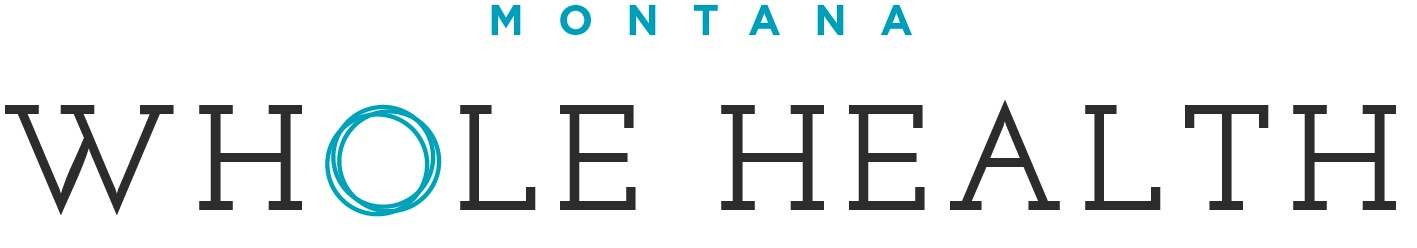 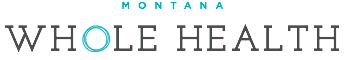 New Patient Intake FormPlease e-mail this completed form to: reception@mtwholehealth.com Insurance FormIf you are requesting Montana Whole Health to submit a claim to your insurer, please fill out the following form.  CONTEXT OF CARE OVERVIEW1. Why did you choose to come to Montana Whole Health?  What do you know about our approach?2. What three expectations do you have from this visit to our clinic?  What long-term expectations do you have?  What expectations do you have of me personally as your physician? 3. Are you interested in a) relieving your symptoms, or in b) long-term, gradual improvement in your health (addressing the underlying cause)? (Or both?)4. What is your present level of commitment to address any underlying causes of your signs and symptoms that relate to your lifestyle? (Rate from 0-10, 10 being 100% committed)    1      2      3       4      5      6     7      8      9     105. a) What behaviors or lifestyle habits do you currently engage in regularly that you believe support your health? (please list)    b) What behaviors or lifestyle habits do you currently engage in regularly that you believe are self-destructive lifestyle habits? (please list)6. What potential obstacles do you foresee in addressing the lifestyle factors which are undermining your health and in adhering to the therapeutic protocols we will be sharing with you? 7. Who do you know that will sincerely support you consistently with the beneficial lifestyle changes you will be making? 8. What do you LOVE to do? What brings you in? (Please describe your chief concerns)List in order of priority.My main reason for seeking care is:When did it start?How often do you experience it? 
(ex: daily, monthly, occasionally?)On a scale of 1-10, 10 being the worst, how much does it bother you?  1 2 3 4 5 6 7 8 9 10What, if anything, have you tried to make this better?My second reason for seeking care is:When did it start?How often do you experience it? 
(ex: daily, monthly, occasionally?)On a scale of 1-10, 10 being the worst, how much does it bother you?  1 2 3 4 5 6 7 8 9 10What, if anything, have you tried to make this better?My third reason for seeking care is:When did it start?How often do you experience it? 
(ex: daily, monthly, occasionally?)On a scale of 1-10, 10 being the worst, how much does it bother you?  1 2 3 4 5 6 7 8 9 10What, if anything, have you tried to make this better?Is there anything else we should know?Past Medical History: Mark (x) those which apply to you by circling or changing the font to bold.Sexual HealthAre you sexually active?If so, are you ok with the possibility of pregnancy?If not, what type of birth control used:Discharge or soresSexually Transmitted Disease/Infection (STD)
Sexual traumasOther sexual health/ reproductive problems:Women Only:Age at first menses:Age at last menses (if menopausal)Length of cycle (in days)Duration of menses (in days)Irregular cyclesPainful mensesPMSAbnormal papBreast painNumber of pregnanciesNumber of live birthsPain with intercourse Lump/s in breastsNipple dischargeFor Men only:HerniasProstate diseaseImpotencePremature ejaculationFamily Medical History: List any diseases from above for each family member and age and cause of death if no longer alive. Surgeries & Hospitalizations: Include when, where and injuries. Note any blood transfusions before 1990Medications & Supplements – attach your own list if desired.Allergic reaction/intolerances to medications: Example: penicillin-hivesAllergic reaction/intolerances (foods, environment) Example: cow’s milk-bloatingDiet & Lifestyle: What is your religious/spiritual affiliation?  How does this affect your health?Diet: What do you typically eat in a day?Breakfast:Lunch:Dinner:Snacks:Beverages: What are the least healthful foods in your diet? Do you drink: Coffee ____ Black tea_____ Green tea ____ Juice____ Soda____ Milk (note if dairy alternative)____Alcohol _______ (Estimated drinks per week _______  Preferred drink_________)Do you have any questions or concerns about your diet? Do you exercise? No      ⃝  Yes     ⃝ Hours per week: ____________ Type of exercise (describe):_____________________________________________________________Tobacco: No      ⃝   Yes: Cigarettes     ⃝  Age ____ to ____  / ____ packs per day  Yes: Cigars     ⃝   Yes: Chewing tobacco     ⃝Prescription drugs used for recreational purposes: No      ⃝  Yes      ⃝ Type: ________________________Other drugs: None      ⃝  Yes      ⃝  Type(s) and frequency _________________________________________Social History:Occupation:What are the major stressors in your life? Who is your support system? What prior experiences have you had with alternative medicine? NameDate of BirthToday’s DateGenderPrimary Phone (underline: home / cell / work)Alternate Phone (underline: home / cell / work)May we leave messages at these numbers?  Yes     ⃝    No     ⃝May we leave messages at these numbers?  Yes     ⃝    No     ⃝Mailing AddressCity                                                 State                               ZipMailing AddressCity                                                 State                               ZipEmail Skype nameRelationship status / their nameOccupation (underline: part time / full time / other)Emergency Contact Name / relationshipEmergency Contact PhoneAre you currently receiving healthcare at another location/s?  Please name other healthcare providers and their role in your medical care:Are you currently receiving healthcare at another location/s?  Please name other healthcare providers and their role in your medical care:How were you referred to us?How were you referred to us?Patient Name:Date of Birth:Address:Phone Number:Please circle preferred contact numberCell:Home:Work:Primary Insurance Company:Policy Number:Name of Insured:Insured’s DOB:Insured’s Relationship to Patient:Group Number:Send Claim To:Deductible:Individual:Family:Insured’s Employer:Insured’s Employer:Policy Notes:Policy Notes:Mental EmotionalTreatment of emotional problems	DepressionAnxiety/nervousnessDifficulty concentratingMood swings/emotional labilityHave you ever considered suicide?Loss of pleasureOther mental/emotional problems?Dermatologic (skin)RashesAcne/boilsEczemaHivesItchingHair lossConcerning moles or growthsOther skin problems?Eyes/visionBlurred or loss of visionDo you have regular eye exams?Other eye problems (list)Ear/Nose/ThroatImpaired hearingRinging in ears/tinnitusSinus problemsNose bleedsFrequent sore throatTeeth/gum problemsDo you have regular dental exams/cleanings?Other ear/eye/nose/throat (list)CardiovascularHeart disease	PacemakerHigh cholesterolChest pain/anginaHigh blood pressureShortness of breath with mild exertion (walking up stairs)Shortness of breath when lying downEdema/swelling in ankles or feetPalpitationsMurmursDizziness or fainting when rising to standOther cardiovascular problems?RespiratoryChronic coughAsthmaWheezingShortness of breathOther respiratory problems (list)GastrointestinalChange in appetite/no appetiteNausea or vomitingHeartburn/GERDUlcerAbdominal pain or crampsGallbladder diseaseBelching or passing gasHemorrhoidsChronic/recurrent diarrheaConstipationBlood in stool or dark/tarry stoolsOther gastrointestinal (list)Immune/AllergicSeason allergies/hay feverChronic/frequent illnessesNight sweatsImmune compromiseOther immune problems?NeurologicNumbness or tinglingLoss of memory or difficulty concentratingVertigo or dizzinessLoss of balanceHeadacheOther neurological problems?EndocrineHot or cold intoleranceExcess hair growthExcessive thirstExcessive fatigueThyroid diseaseOther endocrine problems?MusculoskeletalJoint pain or stiffnessArthritis	Muscle spasms or crampsBack pain (chronic)Motor Vehicle AccidentsOther traumaUnexplained pain or pain at nightOther musculoskeletal concerns?Hematologic (Blood/lymph)AnemiaEasy bleeding/bruisingCancer/tumors/growth (please explain)Other blood/lymphatic problems (list)UrinaryIncontinence (type:                    )Increased frequencyKidney stonesPain on urinationFrequent urinary tract infectionsFrequency at nightKidney diseaseOther urinary problems (list)MotherMaternal GrandmotherPaternal GrandfatherFatherPaternal GrandmotherPaternal GrandfatherSiblingsSiblingsSiblingsMedication (Over the counter and prescription)Dosage & FrequencyReason for takingCost/monthSupplements (Including brand name)Dosage & FrequencyReason for takingCost/month